Tameside Business Resilience Clinic
Tameside's Business Resilience Clinic is now up and running, with local business leaders giving peer to peer advice and support to the first set of applicants. Local companies have so far received help with applying for loans, renegotiating finance, HR issues, social media marketing strategies and using Instagram. To find out more and to register for support visit here. Small Business Recovery Grants
The GM Business Growth Hub is in the process of applying for funds from the government to offer grants to help small and medium businesses to recover from COVID-19. Businesses are expected to be able to access £1,000 to £3,000 of grant to help fund professional advice such as accountancy or HR support, or investment in new equiptment. To register interest in the grant visit here.Self-Employment Support PackageThe second phase of applications for the Self Employment Income Support Scheme is now open.Over 2.7 million benefited from the first stage of the SEISS - with the government handing out £7.8 billion of grants to help them through the crisis.Those eligible will now be able to receive a second and final grant worth 70% of their average monthly trading profits, with the money set to land in their bank accounts within six working days of making a claim.To check eligibility and apply for the grant click here.

The deadline for applications is 19 October 2020.Test and Trace in Tameside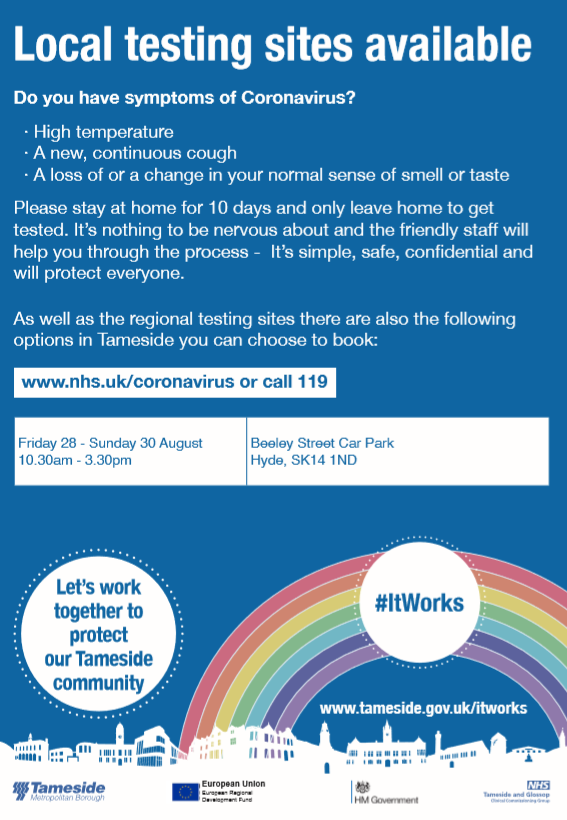 